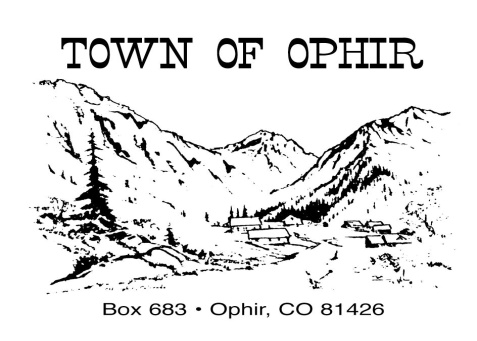 NOTICE OF THE REGULAR MEETING OF THE GENERAL ASSEMBLY TOWN OF OPHIR, CO 81426TUESDAY 7:00 PM, MARCH 17th, 2020OPHIR TOWN HALL 36 PORPHYRY ST.AGENDACALL TO ORDERADOPTION & SIGNATURE OF February 18th, 2020 MEETING MINUTES APPROVAL OF AGENDABUSINESS ITEMSReading and Approval of Resolution 2020-1, Resolution for Exemption from Audit (10 mins)General Assembly Vote to Not Hold April 21st, 2020 General Assembly Meeting (5 mins)Intergovernmental Agreement with San Miguel County in regard to County Road Maintenance (15 mins) First Reading of Ordinance 2020-2,  Residential and Commercial Drone Operations in the Town of Ophir (15 mins)Water System Maintenance and Upgrade Funding Options ( 10 mins) 5. STAFF REPORTS 	6. NEW BUSINESS	7. ADJOURN